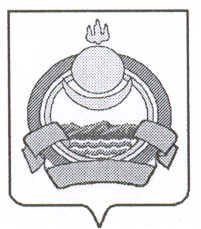 П О С Т А Н О В Л Е Н И Е Администрации муниципального образованияГородского поселения «Поселок Онохой»29 апреля 2020 г.                                                                          № 64Об утверждении перечня услуг и (или) работПо капитальному ремонту,  сроков проведения,Сметной стоимости, источников финансирования   В соответствии с частью 5,6 ст. 189 Жилищного Кодекса Российской Федерации  в связи с тем, что собственники помещений в многоквартирных домах, расположенных на территории муниципального образования городского поселения «Поселок Онохой» Заиграевского района Республики Бурятия, предусмотренных Республиканской Программой капитального ремонта общего имущества в многоквартирных домах, принятой Постановлением Правительства Республики Бурятия № 77 от 28.02.2014,   не приняли решение о проведении в 2020году капитального ремонта общего имущества в этих многоквартирных домах,П О С Т А Н О В Л Я Ю:Утвердить Перечень услуг  и (или) работ по капитальному ремонту, сроков проведения, сметной стоимости, источников финансирования для многоквартирных домов, расположенных на территории муниципального образования городского поселения «Поселок Онохой» Заиграевского района республики Бурятия согласно Приложению № 1Утвердить в качестве лица, уполномоченного от имени администрации МО ГП «Поселок Онохой» взаимодействовать с  региональным оператором, участвовать в приемке выполненных работ по капитальному ремонту, в том числе подписывать соответствующие акты приема-передачи выполненных работ Сорокина Евгения Александровича – главу муниципального образования городского поселения «Поселок Онохой»Направить настоящее Постановление владельцу счета- региональному оператору.Контроль за исполнением настоящего Постановления оставляю за собой.Разместить настоящее Постановление на официальном сайте МО ГП «Поселок Онохой» Заиграевского района Республики Бурятия.Настоящее Постановление вступает в силу с даты его официального обнародования.Глава муниципального образованияГородского поселения «Поселок Онохой»                                       Е.А.СорокинПриложение № 1  к ПостановлениюАдминистрации  МО ГП «Поселок Онохой»От 29.04.2020  № 64 П Е Р Е Ч Е Н Ь Услуг и (или) работ  по капитальному ремонту, сроков проведения, сметной стоимости, источников  финансирования№п/пАдрес МКДОбщаяПлощадьМКДПлощадь  помещенийВид услуг и (или)  работпо капитальному ремонтуСтоимость ремонтных работ руб.Стоимость разработки проектной документации  руб.Общая  стоимость  капитального ремонта руб.Предельная стоимость услуг и(или) работ по капитальному ремонту общего имущества в МКД (ремонтные работы)  руб./кв.м.Предельная стоимость услуг и (или0 работ по капитальному ремонту общего имущества в МКД  (проектные работы),  руб./ кв.м.Плановый срок завершенияПлановый срок завершенияПлановый срок завершения№п/пАдрес МКДОбщаяПлощадьМКДПлощадь  помещенийВид услуг и (или)  работпо капитальному ремонтуСтоимость ремонтных работ руб.Стоимость разработки проектной документации  руб.Общая  стоимость  капитального ремонта руб.Предельная стоимость услуг и(или) работ по капитальному ремонту общего имущества в МКД (ремонтные работы)  руб./кв.м.Предельная стоимость услуг и (или0 работ по капитальному ремонту общего имущества в МКД  (проектные работы),  руб./ кв.м.Разработки проектной документацииРазработки проектной документацииРемонтных работ1.Пгт. Онохойул.  Юбилейная 43517,10 кв.м.2033,50.Ремонт системы электроснабжения5 23144,1172 733,636 182 639,75212,7020,682021202220221.Пгт. Онохойул.  Юбилейная 43517,10 кв.м.2033,50.Ремонт крыши5 23144,11112547,206 182 639,751118,0032,002021202220221.Пгт. Онохойул.  Юбилейная 43517,10 кв.м.2033,50.Ремонт системы отопления5 23144,1174210,816 182 639,75353,4021,102021202220222.Пгт Онохой ул. Юбилейная  62837,321256,50Ремонт крыши3 172 123,7690 794,243 262 918,001118,0032,002021202220223.Пгт Онохой. Юбилейная 8 2226,601237,00Ремонт системы  электроснабжения2962936,6246046,093 080233,91212,7020,682021.202220223.Пгт Онохой. Юбилейная 8 2226,601237,00Ремонт системы  электроснабжения2962936,6246046,093 080233,911118,0032,002021202220223.Пгт Онохой. Юбилейная 8 2226,601237,00Ремонт крыши2962936,6271251,203 080233,911118,0032,002021202220224Пгт Онохой . ул. Юбилейная д. 133186,681857,20Ремонт системы электроснабжения677807,3765900,59743707,96212,7020,682021.20222022